СХЕМА ГРАНИЦ РЫБОВОДНОГО УЧАСТКА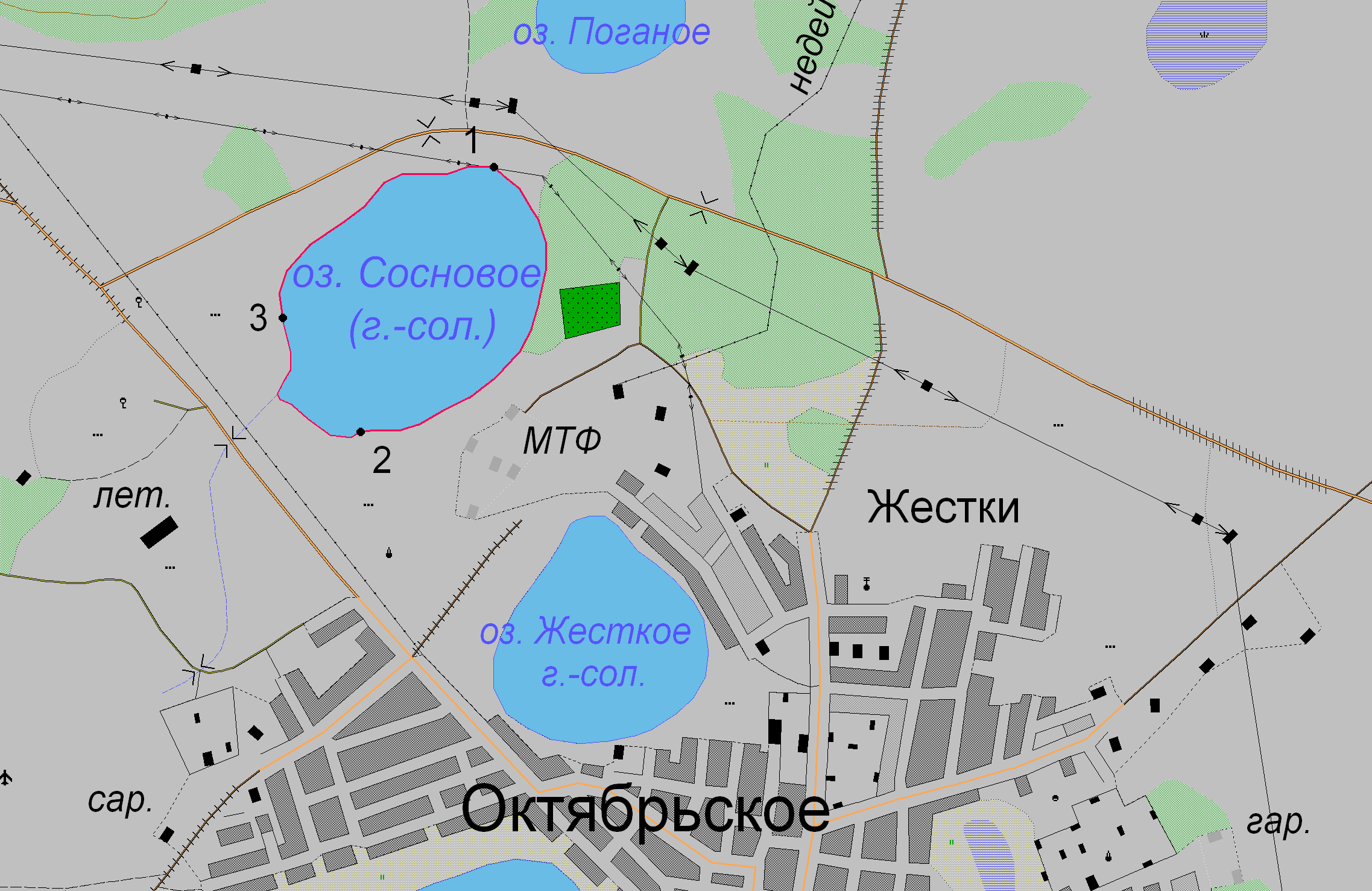 1:25 000Условные обозначения:		Границы населенных пунктов;                    Границы рыбоводного участка;              	  Точки границ рыбоводного участка;Наименование рыбоводного участкаПлощадь рыбоводного участка, гаПлощадь водного объекта, гаГеографические координаты рыбоводного участкаГеографические координаты рыбоводного участкаГеографические координаты рыбоводного участкаЦель исполь- зованиярыбоводного участкаМесто располо- жения рыбоводного участкаНаименование рыбоводного участкаПлощадь рыбоводного участка, гаПлощадь водного объекта, га№ точкиС.Ш.В.Д.Цель исполь- зованиярыбоводного участкаМесто располо- жения рыбоводного участкаОзеро Сосновое54,054,012354°26’06”54°25’35”54°25’49”62°42’53”62°42’27”62°42’11”Товарное     рыбоводствоОктябрьский муниципальный район